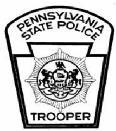 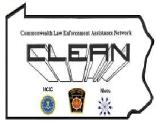 DATEOrginal Requesting
Individual And AgencySUBJECT OF INQUIRYPURPOSE OF
INQUIRYDate of DisseminationAgency or Individual Disseminated to